Au, den 20.01.2021Einladung zum digitalen ElternabendSehr geehrte Eltern,nun befinden wir uns in der zweiten Woche des Distanzunterrichts und Sie haben sicher bereits den Medien entnommen, dass die Schulen bis zum 14. Februar weiterhin geschlossen bleiben.
Um die Erfahrungen zum Homeschooling auszutauschen und Rückfragen Ihrerseits zu beantworten, möchte ich Sie zu einem digitalen Klassenelternabend über MS Teams einladen. Bitte entnehmen Sie den Termin für die Klasse Ihres Kindes der nachfolgenden Übersicht. Einige Minuten vor Beginn der Besprechung treten Sie bitte über den Teams -Zugang Ihres Kindes in die Videokonferenz ein. In diesem Zusammenhang möchte ich aber darauf hinweisen, dass die Nutzung von MS Teams für Eltern in Form der Klassenelternabende nur eine Ausnahme bleiben soll. 
Behalten Sie bitte bei allen anderen Rückfragen den bewährten Weg über Email oder Telefon bei. Teams soll den Schülerinnen und Schülern vorbehalten bleiben.Die Klassenleiter werden in der nächsten Zeit die Feedbackgespräche ebenfalls online durchführen. Dabei sollen primär die Schülerinnen und Schüler in den Blick genommen werden, die aus unserer Sicht zusätzliche Hilfestellung im Distanzunterricht benötigen.
Abschließend möchte ich aus gegebenem Anlass noch einmal drauf hinweisen, dass der Online-Unterricht verbindlich für alle Schülerinnen und Schüler ist. 
Die Rückmeldung unserer Lehrkräfte ergibt, dass der Großteil der Kinder zuverlässig und motiviert von zuhause aus arbeitet. Leider gibt es aber immer wieder auch Fälle, in denen die Schüler nicht an den verbindlichen Videokonferenzen teilnehmen und sich z.B. damit entschuldigen, dass sie noch geschlafen oder gefrühstückt hätten.  Dies entspricht natürlich nicht den Regelungen des Distanzunterrichts und könnte unter Umständen bei gehäuftem Auftreten Ordnungsmaßnahmen nach sich ziehen.Insgesamt sind wir mit dem Ablauf des Distanzunterrichts aber zufrieden und bedanken uns für Ihre Mithilfe. Mit freundlichen Grüßengez. K. Liese, Schulleiterin                                                        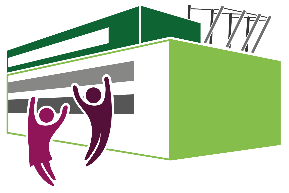 Staatl. Realschule
Au in der Hallertau Hochfeldstr. 3284072 Au i.d. HallertauTelefon: 08752 8658070Fax: 08752 8658073Mail: verwaltung@rs-au.orgWeb: www.rs-hallertau.deKlasseTermin8aDienstag, 26.01.2021: 17 Uhr8bMittwoch, 27.01.2021: 17 Uhr9aMittwoch, 27.01.2021: 17 Uhr9bDienstag, 26.01.2021: 18 Uhr9cMontag, 25.01.2021: 17 UhrKlasseTermin5aMontag, 25.01.2021: 17 Uhr5bMontag, 25.01.2021: 18 Uhr6aMontag, 25.01.2021: 18 Uhr6bDienstag, 26.01.2021: 17 Uhr7aDonnerstag, 28.01.2021: 17 Uhr7bDienstag, 26.01.2021: 19 Uhr